ADS-B In/Out!1978 Mooney 201 M20JN201LM Ser#24-04654250 Total Time208 Since Lycoming Factory Remanufactured EngineAvionics / Equipment:Garmin GTN 650 WAAS GPS/ Nav/ ComGarmin GTX345R Transponder w/ ADS-B In and OutSTEC 55X AutopilotPMA8000BT Audio PanelJPI EDM 900 Graphical Engine MonitorElectric TrimYoke Mounted Trim ControlsYoke Mounted Autopilot DisconnectCollins 251 CommCollins 351 NAVAstro Tech LLC Quartz ChronometerFlight Stream 210E-Z Engine PreheaterWhelen LED Landing LightWhelen LED Nav/StrobesWhelen LED BeaconWhelen LED Tail NavDirectional GyroGarmin NAV IndicatorAnnunciator Panel64 Gallon Fuel CapacityDefrosterRadio Lighting DimmerFresh Air Vent ControlSun VisorsPilot Side Opening WindowBeacon LightStrobe LightPitot Heat Radio Master SwitchAmmeterExterior:White and Black with Red and Tan Accents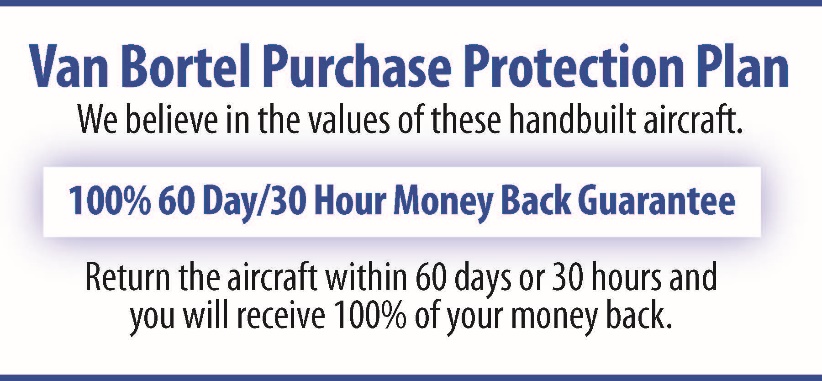 Interior:Gray Fabric Seating SurfacesPrice: $149,500$1,389 Per Month $29,900 Down Payment, Balance of $119,600 10 Yr. Simple Interest Loan, 6.99% Fixed for 10 yrs. No Prepayment Penalty All Specifications Subject To Verification Upon Inspection